Solar Powered Energy DemoNecessary Equation: Power (P) = Current (I) x Voltage (V)Solar Panel Type: ______________________________Sketch and label the current and voltage output below and label the axis: No Light Source: 					Light Source: Current (I) (Amps): ____________________       Current (I) (Amps): ____________________Voltage (V) (Volts): ____________________       Voltage (V) (Volts): ____________________Power (P) (Watts): _____________________     Power (P) (Watts): _____________________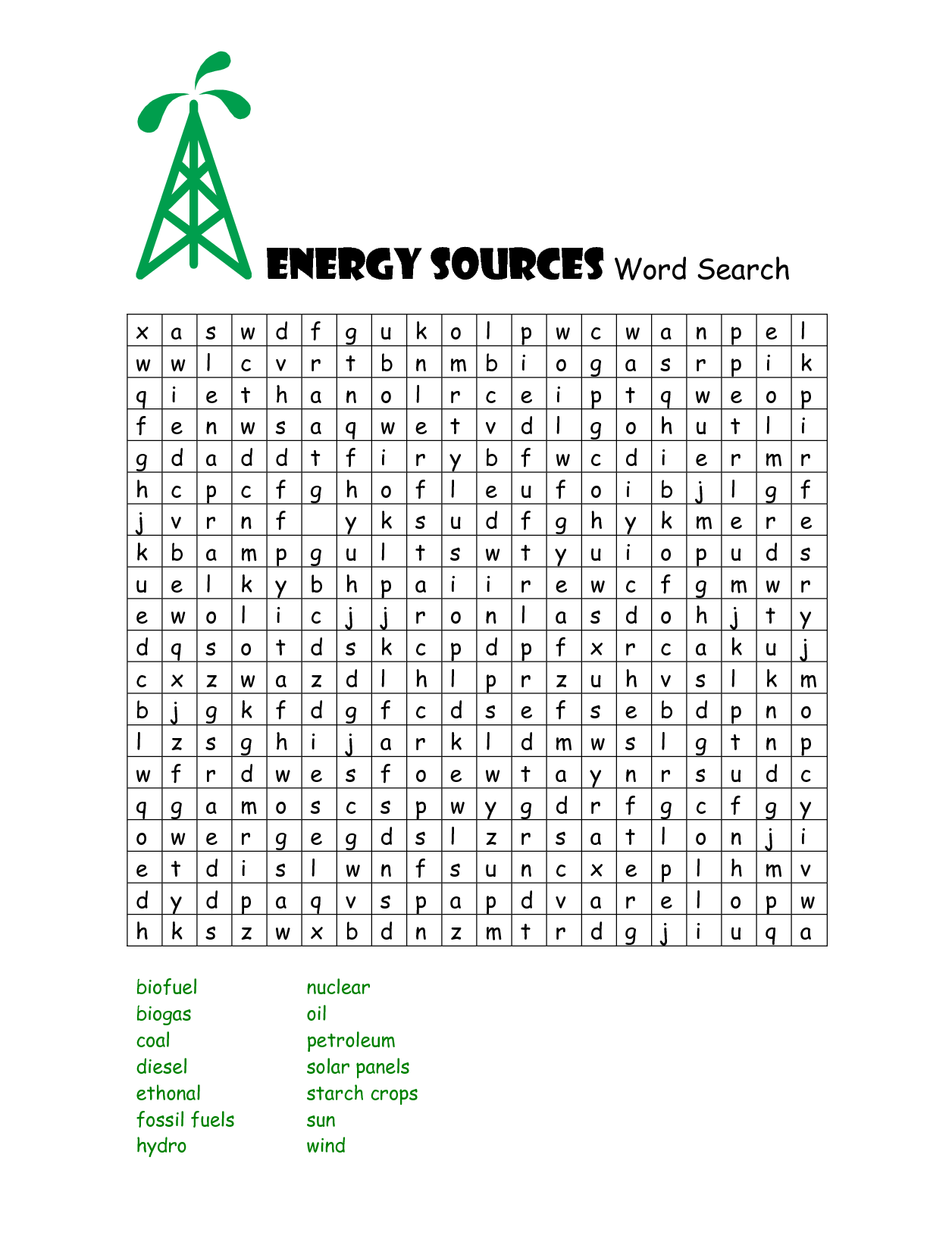 